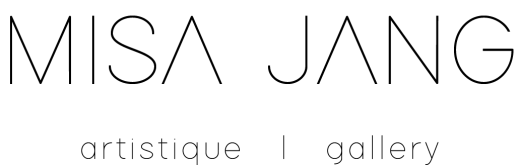 촬영 대관관련 유의사항유의사항 안내 1. 미사장 갤러리 촬영안내 유의사항을 반드시 사전에 숙지하시기 바랍니다. 2. 안내서에 안내된 촬영불가 사유에 해당하는 신청 건은 승인이 거절될 수 있습니다. 3. 신청서에 기입된 내용과 실제 촬영내용이 다를 경우, 즉시 촬영 중단 및 데이터를 폐기 조치합니다. 4. 입금은 최소한 촬영 7일전까지 완료되어야 합니다. 5. 촬영 중 발생하는 모든 건축시설물 파손 및 훼손의 경우 촬영 신청자 측에 원상복구의 책임이 있습니다. 6. 예약시간은 준비시간 포함이므로 원활한 공간이용을 위해 미리 도착하셔도 입장 불가합니다. 입실과 퇴실 시간 엄수 부탁 드립니다.공통사항건축 시설물이 훼손되지 않도록 주의요망. (파손 시 원상 복구 또는 손해배상 책임 있음)전기 설비 등 구조물이 설치될 경우 일반인 통행에 주의요망.촬영 진행 시 안전띠 설치 등의 방법으로 일반인 안전 대책이 수립되어야 함.모든 인적, 물적 손실 및 사고에 대해 책임이 있으며 안전사고 발행 하지 않도록 사전조치진행. 촬영불가사항□ 미사장 방문객 및 카페 손님들에게 피해를 줄 수 있는 촬영 중장비(중량물) 및 위험물 반입을 필요로 하는 촬영 (대규모 액션신 등)촬영행사 신청 및 승인 절차1. 촬영 대관신청서제출 미사장 갤러리 촬영대관 신청서양식 이용 신청서 제출(이메일) 사전 협의 및 관련부서 협의를 위하여 촬영개시 최소 10일전 제출.2. 촬영대관 신청서 내용검토촬영 일정 및 촬영장소의 진행 가능 여부 검토안전계획, 장비 및 기술, 콘티 등 제출 서류 검토 (드론 사용시, 반드시 사전 신고 및 허가서 제출)3. 촬영신청승인촬영 업체에게 촬영 가능 여부 통보안전사고 예방 및 시설물, 원상복구의무고지촬영 진행시 유의사항 고지4. 촬영진행확정신청 업체로부터 공문 및 사업자등록증접수5. 입금확인촬영 7일전까지 임대료 납부 6. 촬영촬영당일소요시간, 주의사항준수여부체크7. 촬영완료촬영 완료 후, 촬영장소 체크 (시설물 원상복구 내용 확인) 